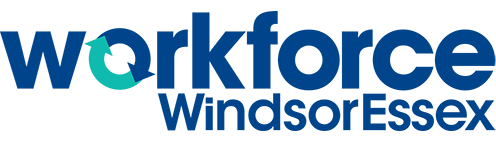 Experience LogInstructions:Fill out the chart below by listing past paid, internship, or volunteer opportunities. This chart will give you the opportunity to keep your experiences organized when it comes to communicating them on a resume.Past ExperienceType of Work (Paid/Internship/Volunteer)Skills ObtainedIe: Working at a local food bankVolunteerTime management, organizational, and oratorical communication skills